新 书 推 荐中文书名：《每天的勇气》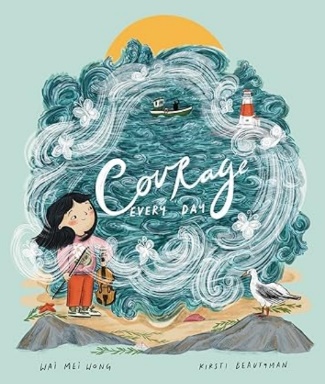 英文书名：Courage Every Day作    者：Way Mei Wong; illustrated by Kirsti Beautyman出 版 社：Tilbury House代理公司：Biagi/ANA页    数：32页出版时间：2024年9月代理地区：中国大陆、台湾审读资料：电子稿类    型：故事绘本版权已售：德语、女孩的心里仿佛有蝴蝶在跳动！爸爸说：“要有勇气”。但是她想知道，到底什么是勇气？爸爸告诉她勇气是伟大的英雄壮举，也是我们每天做出的小小选择这个故事以舒缓人心的抒情文字告诉年轻读者们，他们的每一天都可以勇敢无畏内含一张父母帮助孩子培养勇气的便条由克里斯蒂·比欧提曼（Kirsti Beautyman）绘制全彩插图！内容简介：爸爸说：“要有勇气”。但是她想知道，到底什么是勇气？爸爸告诉她勇气是伟大的英雄壮举，也是我们每天做出的小小选择。这个故事以舒缓人心的抒情文字告诉年轻读者们，他们的每一天都可以勇敢无畏。作者介绍：黄伟美（Wai Mei Wong）曾经是学前教育者。她之前的作品包括《我爱我自己》（ORCA 图书出版社，2024）和《你好，黑暗》（睡衣出版社，2021），这本书入围2022年IODE Jean Throop图书奖，并入选2022年CCBC春季儿童和青少年最佳图书奖。她住在安大略省的多伦多。克里斯蒂·比欧提曼（Kirsti Beautyman）是一位来自英格兰东北部的作家、插画家，她的工作室坐落在纽卡斯尔的郊区。克里斯蒂主要使用数码、干湿媒体创造插图。内文插图：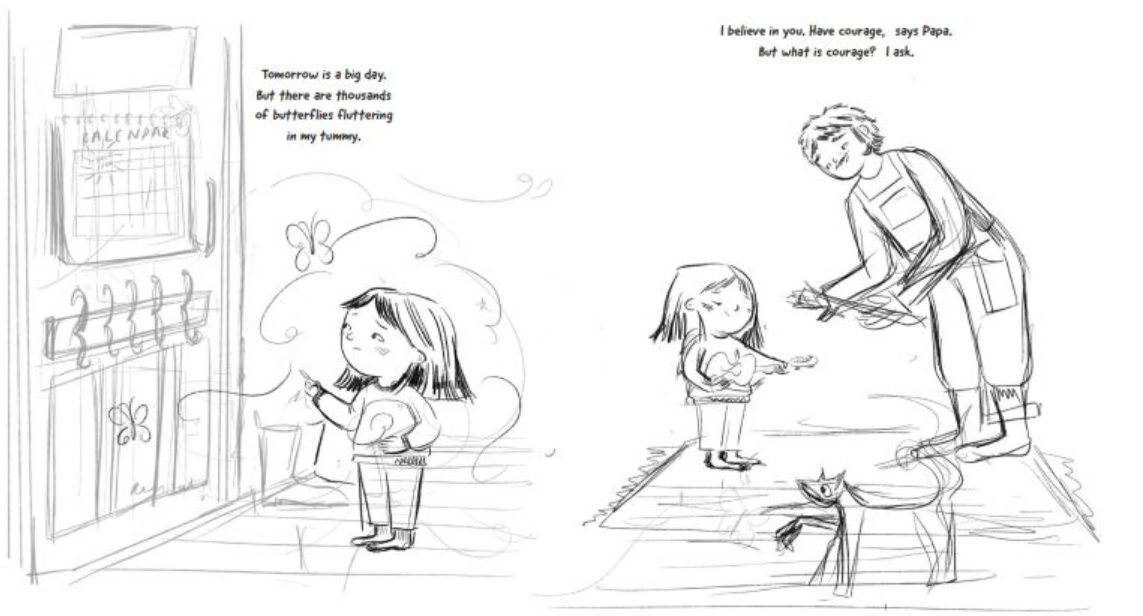 请将反馈信息发至：版权负责人Email：Rights@nurnberg.com.cn安德鲁·纳伯格联合国际有限公司北京代表处北京市海淀区中关村大街甲59号中国人民大学文化大厦1705室, 邮编：100872电话：010-82504106,   传真：010-82504200公司网址：http://www.nurnberg.com.cn书目下载：http://www.nurnberg.com.cn/booklist_zh/list.aspx书讯浏览：http://www.nurnberg.com.cn/book/book.aspx视频推荐：http://www.nurnberg.com.cn/video/video.aspx豆瓣小站：http://site.douban.com/110577/新浪微博：安德鲁纳伯格公司的微博_微博 (weibo.com)微信订阅号：ANABJ2002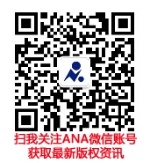 